                                                 ASSIGNMENT  15CLASS:- IV               CHAPTER NO. 19                  SUBJECT:- MATHS1Q.Fill ups a) Perimeter of  a square =4×_____b) Perimeter of  a  rectangle=_________c) Square and rectangles are special types of ______________.2Q.Find the perimeter of a rectangle whose sides are  10 m and 13m.3Q. Find the perimeter of square whose each side is  16cm.4Q. Find the perimeter of square whose each side is  11m 25cm.5Q.Find the area of a rectangle of sides 32 cm and 20 cm.6Q.Find the area of a rectangle of length= 51 cm, breadth = 237Q. Find the perimeter  of figure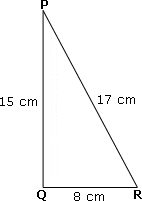               A                                           B          5cm                                                           C                    12cm             D                                                                  
8Q. Write the formula of                   a)Area of squareb) Perimeter of square                                       